Asnow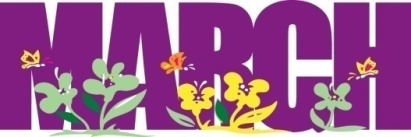 March 2, 2020Mrs. AuffreyWhat are we studying?Spelling  Because of Winn Dixie spelling words.  We will work on these words for 2 weeks; test next Friday Reading  Because of Winn Dixie novel unit Language  Simple and compound sentences Word of the Week:  irate (adj.) - angryMath  Module 3, Multiplication and Division    Science  Nutrition UnitSocial Studies  Citizenship UnitHomeworkRead AR book each night for March Book It and AR.  The March Book It form will go home today.  Practice multiplication facts for Kicking It math.Upcoming Events March 13th, 3rd Quarter endsMarch 18th, Hult Health Center, more information to come home laterMarch 19th,  spring photosMarch 20th, report cards distributedMarch 20th, SIP, 11:00 AM early dismissalMarch 20th, school carnival at GMSThree Cheers For…My students! They presented their published informational reading paragraph and illustration to a 5th grade student.  Each student read how children access books in a particular country.  I put several pictures on Class Dojo for you to enjoy. *Reminders*	Read AR book each day to meet your 3rd quarter goal. February Book It forms are due by Friday. 